St Joseph's Canteen MenuWinter - Term 4 2019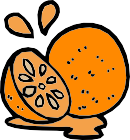 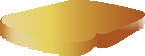 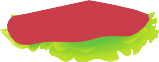 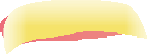 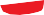 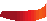 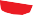 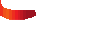 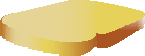 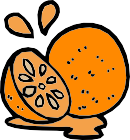 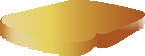 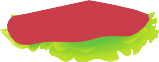 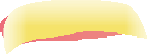 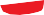 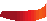 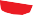 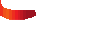 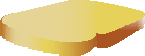 Sandwiches or WrapToasted Cheese SandwichToasted Chicken & CheeseSandwich Toasted Ham & Cheese SandwichToasted Ham, Cheese & Tomato SandwichSausage RollsPies$3.00$4.00$3.50$3.70$ 3.00$ 3.50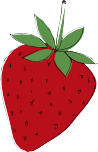 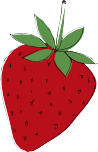 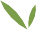 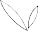 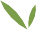 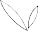 PopcornFruit Salad Cups Cheese & Bacon RollsCupcakes    SlicesLamingtonsHam & Cheese$3.50Ham, Cheese & Tomato$3.70Salami & Cheese$3.50Chicken, Cheese, Lettuce & Mayo$3.70Chicken & Cheese$3.50Cheese$3.00Salad $4.00Meat (Ham, Chicken or Salami) & Salad$4.50Vegemite & Cheese$2.50Vegemite$2.00Honey Soy Chips $1.50Water $2.00Shaky Shake$2.00Popper$1.50Frozen Yoghurt$2.00Chocolate Milk$2.50 Cyclone      $2.00Strawberry Milk$2.50Cyclone Mini      $1.00 Icey Twist      $1.00Ever Changing Items from list below                 $2.00 or less, egEver Changing Items from list below                 $2.00 or less, egEver Changing Items from list below                 $2.00 or less, eg